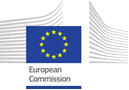 Effective communication of European Structural and Investment Funds in Slovakia 
Seminar for Journalists16th March 2016 European Commission Representation in Slovakia, BratislavaThe overall aim of the seminar is to inform Slovakian journalists about European Structural and Investment Funds (ESI Funds) for the 2014-2020 period and how they are helping their country to deliver jobs and growth through targeted investments. A particular focus will be on outlining the key ESI Funds priorities for 2014-2020 and the positive impacts and achievements of ESI Funds investments Slovakia. AgendaModerated by Ms. Ingrid Ludvikova, European Commission Representation in Slovakia10:45	Welcome Coffee 11:00 	"Welcome Speech" by Mr. Dušan Chrenek, Head of European Commission Representation in Slovakia11:05	"General overview of the 2014-2020 European Structural and Investment Funds" by Mr. Erich Unterwurzacher, Director General 'Operational Efficiency and Central Europe', Directorate-General for Regional and Urban Policy, European Commission11:20 	"Investing in people – the European Social Fund (ESF) priorities and impact in Slovakia" by Mr. Michael Morass, Deputy Head of Unit 'ESF in Poland, Slovakia, Czech Republic', Directorate-General for Employment, Social Affairs & Inclusion, European Commission  11:30	Q & A (on the record)11:45          	"ESI Funds shared management  in a nutshell & investment priorities in Slovakia", by Ms. Michaela Brizova, Deputy Head of Unit 'Slovakia', Directorate-General for Regional and Urban Policy, European Commission12:15	ESI FUNDS Open Data Platform as a precious source of information and for data journalism by Boris Kandziora Communication Unit, Directorate-General for Employment, Social Affairs & Inclusion, European Commission12:30	Q & A (off the record) and journalists' suggestions about way to improve communication on ESI Funds in Slovakia13:00	Lunch